21.01.2022									Uttalelse fra SAMAK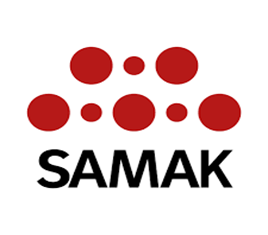 Nordisk heltidserklæring fra SAMAK digitalt ledermøte 21. januar 2021:Nordisk arbeiderbevegelse vil sikre flere fast hel stilling
Den nordiske arbeiderbevegelsen vil sikre at fast hel stilling blir normen i helse- og omsorgsyrkene i Norden.Kampen for fast heltid har et likestillings- og klasseperspektiv som er sentralt for arbeiderbevegelsen. Kvinner, innvandrere og personer med lav formell kompetanse er grupper som er mest utsatt for små, usikre jobber ikke minst i helse- og omsorgsyrkene. I nesten 2 år har ansatte innen helse- og omsorgsyrkene stått i frontlinjen i kampen mot korona-viruset. Regjeringsoppnevnte korona-kommisjoner i Sverige og Norge peker på at deltid har vært negativt for beredskap og smittevern. I tillegg til behovet for å styrke beredskapen for fremtiden vil de nordiske landene få langt flere eldre fremover. I sum krever dette flere nye ansatte i yrkene. Dette må løses gjennom å rekruttere nye ansatte til yrkene samtidig som man klarer å beholde de som allerede arbeider der. En arbeidsorganisering som sikrer at den enkelte kan stå i arbeidet ut sin yrkeskarriere, sammen med systematisk arbeid for å øke stillingsstørrelsen til de som i dag arbeider i deltidsstillinger er her viktig.SAMAK-rapporten «HELTID I NORDEN - Bedre kvalitet og trygt arbeid med faste heltidsjobber i helse og omsorg» viser at situasjonen i Norden når det gjelder arbeidsvilkår i helse og omsorgssektorene er svært forskjellig. Alle land har utfordringer, men de er ulike, og har ulike årsaker. På dette området har vi mye å lære av hverandre. Derfor må man nasjonalt finne de riktige tiltakene ut ifra sin situasjon. De nordiske sosialdemokratiske partiene og fagbevegelsen ser hele faste stillinger som en viktig hjørnestein i den nordiske samfunnsmodellen. Med denne rapporten fremmes noen overordnede politikk-anbefalinger som vi mener bør følges opp på nasjonalt plan:Tilbud om fast heltid bør løftes tyngre fram politisk og faglig som norm for de ansatte i helse- og omsorgssektoren. Den offentlige finansieringen til helse og omsorg må være god nok, og der det passer målrettes mot, å styrke normen for heltidskultur. De ansattes og brukernes medbestemmelse må utvikles videre. 
Vi ønsker alle gode krefter med på laget i dette viktige arbeidet.Mette Frederiksen, partiformand Socialdemokratiet, DanmarkLizette Risgaard, formand Fagbevægelsens Hovedorganisation, Danmark Sanna Marin, partileder Finlands Socialdemokratiska PartiJarkko Eloranta, leder Finlands Fackförbunds CentralorganisationAksel V. Johannesen, partileder Javnaðarflokkurin, FærøyeneErik Jensen, partileder Siumut, GrønlandLogi Einarsson, partileder Samfylkingin, IslandKristján Þórður Snæbjarnarson, nestleder ASI, IslandJonas Gahr Støre, partileder Arbeiderpartiet, leder SAMAK, NorgePeggy Hessen Følsvik, leder LO, Norge Magdalena Andersson, partileder Socialdemokraterna, SverigeSusanna Gideonsson, leder LO, SverigeCamilla Gunell, leder Ålands Socialdemokratiske partiSAMAK er Arbeiderbevegelsens nordiske samarbeidskomite – www.samak.info 